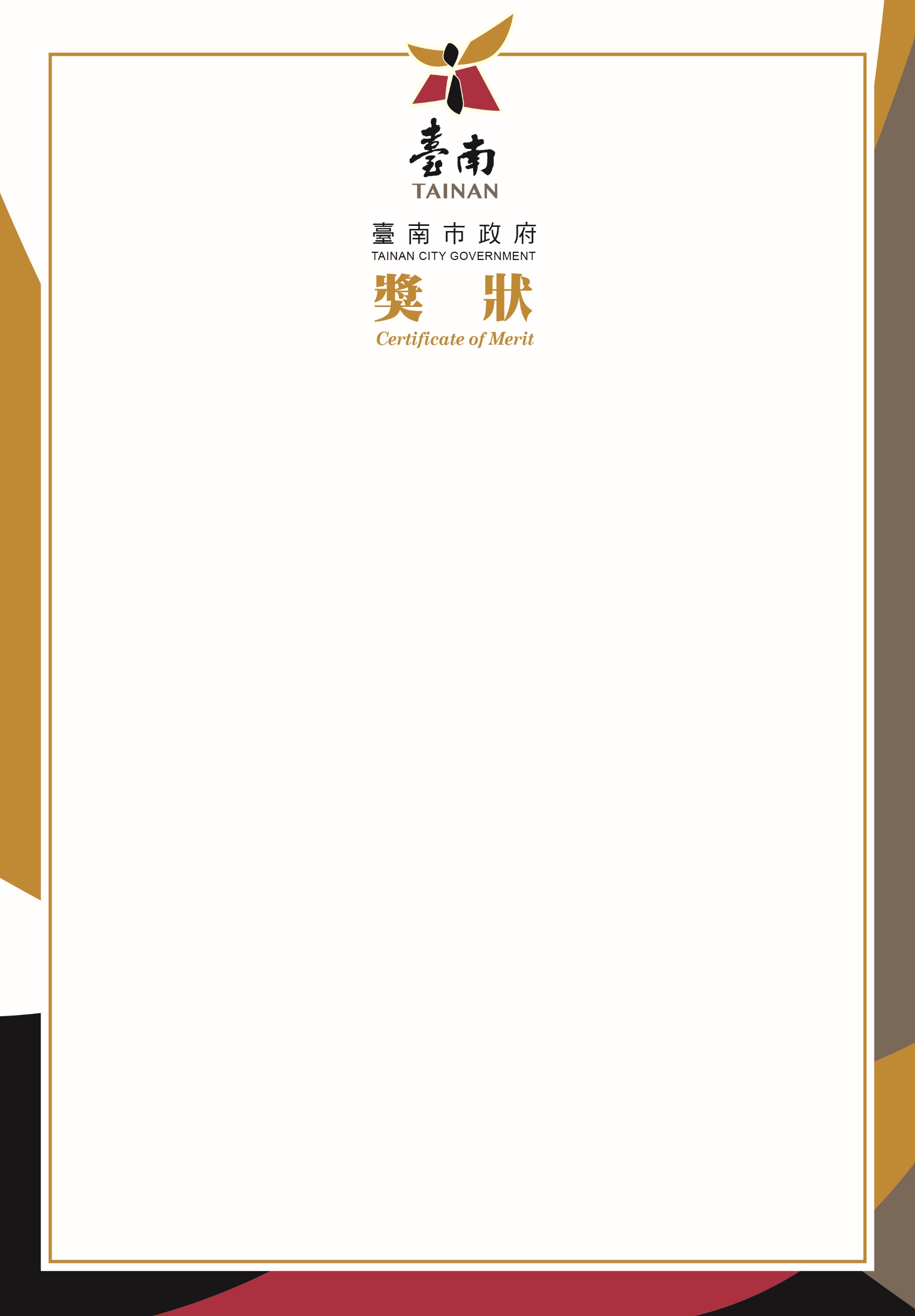                                                          府教體處競字第OOOOOOO號        競賽名稱：108年市長盃龍獅鼓術運動        參賽單位：臺南市OO國中        參賽項目：舞龍        組    別：國中男子組        名    次：第一名        姓    名：OOO市長簽字章中華民國111 年 6 月 1 日Mayor Huang Wei-che     市長英文簽字章Tainan City Government